Energy Company Obligation (ECO)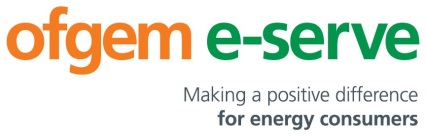 Deemed Scores Consultation Questions Energy Company Obligation (ECO)Deemed Scores Consultation Questions BackgroundThe questions below relate to the ECO2 consultation on deemed scores which can be found on our website :https://www.ofgem.gov.uk/publications-and-updates/eco2-consultation-deemed-scoresNotes For CompletionPlease complete all relevant sections of the document by selecting an answer for the question and then providing reasons/evidence for your response in the box provided. The questionnaire should be completed in typeface and returned via email to eco.consultation@ofgem.gov.uk by close of business on 8 July 2016.BackgroundThe questions below relate to the ECO2 consultation on deemed scores which can be found on our website :https://www.ofgem.gov.uk/publications-and-updates/eco2-consultation-deemed-scoresNotes For CompletionPlease complete all relevant sections of the document by selecting an answer for the question and then providing reasons/evidence for your response in the box provided. The questionnaire should be completed in typeface and returned via email to eco.consultation@ofgem.gov.uk by close of business on 8 July 2016.BackgroundThe questions below relate to the ECO2 consultation on deemed scores which can be found on our website :https://www.ofgem.gov.uk/publications-and-updates/eco2-consultation-deemed-scoresNotes For CompletionPlease complete all relevant sections of the document by selecting an answer for the question and then providing reasons/evidence for your response in the box provided. The questionnaire should be completed in typeface and returned via email to eco.consultation@ofgem.gov.uk by close of business on 8 July 2016.1. Respondent Details1. Respondent Details1. Respondent DetailsOrganisation Name:Completed By:Contact Details:2. MethodologyQ1. Do you agree with our selection of the key variables to use as the main inputs for calculating the deemed scores?If not, please clarify which aspect you do not agree with and suggest an alternative, with reasoning.3. Property ArchetypesQ2. Do you agree with the method used in developing typical property archetypes in order to remove the need for measuring property dimensions? If not, please clarify which aspect you do not agree with and suggest an alternative, with reasoning.4. Primary Heating SourcesQ3. Do you agree with the approach to accounting for all primary heating sources present in the housing stock? If not, please explain your reasoning and evidence your preferred approach.Q4. Do you agree that we have appropriately accounted for heating systems present in the housing stock either as an input for the deemed scores or in Table 1? If not, please clarify which additional heating systems you believe need to be accounted for.5. Measure TypesQ5. Do you agree that the deemed scores include all main measure types? If not, please clarify which additional measure type you expect will be installed.Q6. Do you agree with our proposals for differentiating within measure types? If not, please clarify where alternative differentiation should be applied.Q7. Are there any measure types where you think that further differentiation is warranted? If so, please clarify which measure type could benefit from further differentiation and suggest an approach.Q8. Are there any areas where you could benefit from further guidance in using deemed scores?6. ScoresQ9. Do you agree with the deemed scores produced? If not, please clarify which particular score(s) that you believe do not accurately reflect the savings for a measure.Q10. Do you agree that it would be useful to also provide the deemed scores as lifetime savings (i.e. after applying all relevant multiplication factors), to make the relative value of each measure easier to identify?7. Percentage of property treatedQ11. Do you agree with the proposal to use ‘percentage of property treated’ to identify whether 100% of a score should be claimed?If not, please explain your reasoning.8. New ScoresQ12. Do you agree with our proposed approach for applying for a new score from April 2017? If not, please explain your reasoning, which specific parts of the process you do not agree with and inform us of your preferred approach.Q13. Do you agree that we should determine whether or not to accept an application, and specifically what is a ‘significant’ improvement in score, on a case-by-case basis? 9. Score MonitoringQ14. Do you agree that a DEA is not required to check inputs used when identifying a deemed score for a measure? If not, please clarify why you do not agree and provide an alternative approach with your reasoning.